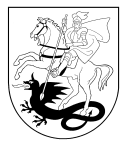 MARIJAMPOLĖS SAVIVALDYBĖS TARYBASPRENDIMASDĖL MARIJAMPOLĖS SAVIVALDYBĖS TARYBOS 2013 M. LAPKRIČIO 25 D. SPRENDIMO NR.1-410 „DĖL MOKESČIO UŽ VAIKŲ IŠLAIKYMĄ MARIJAMPOLĖS SAVIVALDYBĖS ŠVIETIMO ĮSTAIGOSE, ĮGYVENDINANČIOSE IKIMOKYKLINIO IR PRIEŠMOKYKLINIO UGDYMO PROGRAMAS, NUSTATYMO IR MOKĖJIMO TVARKOS PATVIRTINIMO“  PAKEITIMO2020 m. vasario 24 d. Nr. 1-37MarijampolėVadovaudamasi Lietuvos Respublikos vietos savivaldos įstatymo 16 straipsnio 2 dalies 37 punktu, 18 straipsnio 1 dalimi, Lietuvos Respublikos švietimo įstatymo  70 straipsnio 11 dalimi, Marijampolės savivaldybės taryba nusprendžia:1. Pakeisti Mokesčio už vaikų išlaikymą Marijampolės savivaldybės švietimo įstaigose, įgyvendinančiose ikimokyklinio ir priešmokyklinio ugdymo programas, nustatymo ir mokėjimo tvarkos, patvirtintos Marijampolės savivaldybės tarybos . lapkričio 25 d. sprendimo Nr.1-410 „Dėl mokesčio už vaikų išlaikymą Marijampolės savivaldybės švietimo įstaigose, įgyvendinančiose ikimokyklinio ir priešmokyklinio ugdymo programas, nustatymo ir mokėjimo tvarkos patvirtinimo“  1 punktu, 6 ir 7 punktus ir išdėstyti juos taip:„6. Vaikų, ugdomų pagal ikimokyklinio ir priešmokyklinio ugdymo programas, tėvai (globėjai) moka 10 eurų mėnesio mokestį vaikų ugdymo sąlygoms ir edukacinėms aplinkoms gerinti. Mėnesio mokestis nemokamas, kai įstaiga Marijampolės savivaldybės tarybos sprendimu nevykdo ugdomosios veiklos.  7. Mėnesio mokestį už vaiko ugdymo sąlygų, edukacinių aplinkų gerinimą moka visi tėvai (globėjai) .“	2. Pripažinti netekusiu galios Marijampolės savivaldybės tarybos 2018 m. rugpjūčio 27 sprendimo Nr. 1-241 „Dėl mokesčio už vaikų išlaikymą Marijampolės savivaldybės švietimo įstaigose, įgyvendinančiose ikimokyklinio ir priešmokyklinio ugdymo programas, nustatymo ir mokėjimo tvarkos pakeitimo“ 1 punkto 7 ir 8  pastraipas.	3. Sprendimas įsigalioja 2020 metų kovo 1 dieną.	Šis sprendimas per vieną mėnesį nuo paskelbimo dienos gali būti skundžiamas pasirinktinai Lietuvos administracinių ginčų komisijos Kauno apygardos skyriui (adresu: Laisvės al. 36, LT-44240 Kaunas) Lietuvos Respublikos ikiteisminio administracinių ginčų nagrinėjimo tvarkos įstatymo nustatyta tvarka arba Regionų apygardos administracinio teismo Kauno rūmams (adresu: A. Mickevičiaus g. 8A, LT-44312 Kaunas) Lietuvos Respublikos administracinių bylų teisenos įstatymo nustatyta tvarka.Asta VaznienėSprendimą paskelbti: Interneto svetainėje ;  TAR Savivaldybės merasPovilas Isoda